بسم الله الرحمن الرحيممعلومات المحاضر:معلومات المقرر:طرق التقييم:ملاحظات عامة: تُقبل التكاليف الإلكترونية فقط.إذا أرسلت الطالبة تكليفها إلكترونيا، ولم يصلها رد من الأستاذة باستلام التكليف، فهذا يعني أن التكليف لم يصل للأستاذة.تعتذر أستاذة المقرر عن استلام أي تكليف بعد أسبوع من تاريخ تكليف الطالبات به.الاختبارات الفصلية لن تُعاد إلا بعذر طبي.الخطة الأسبوعية:جامعة الملك سعودكلية العلوم الإنسانية والاجتماعيةقسم اللغة العربية وآدابها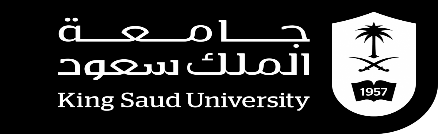 مهارات الكتابة 100 عرب الفصل الدراسي: الأولالسنة الدراسية :1445هـأسماء بنت محمد بشيراسم المحاضرةأي وقت على البريدالساعات المكتبيةكلية الآداب، الدور الثالث، مكتب رقم (166)المكتبasmbasheer@ksu.edu.saعنوان البريد الإلكترونيمهارات الكتابة اسم المقرر100 عربرقم المقرريتناول مقرر المهارات الكتابية(100عرب) القضايا الإملائية المرتبطة بالكلمة (الهمزات، الحذف والزيادة للحروف داخل الكلمة، التاء والهاء والتاء المربوطة، الألف اللينة...) مهارات اللفظة العربية الصحيحة، وخاصة الإملائية، وسلامة اللفظة من الوقوع في أخطاء عديدة، منها الأخطاء الشائعة، وطريقة الكشف عن معنى الكلمة في المعجمات وطريقة استخدامها، وكذلك كتابة الفقرة وروابطها النصية وعلامات الترقيم، وكتابة التقرير والكتابات الوظيفية (الرسائل الإدارية والسيرة الذاتية والتخليص والخلاصة).وصف المقررتاريخ التغذية الراجعة (تزويد الطالبات بالنتيجة)تاريخ التقييمتقسيم الدرجاتالنوعبعد موعد الاختبار بأسبوعالأسبوع المتفق عليه 30%اختبار تحريريممتدممتد20%أعمال حرة وأنشطةممتدممتد10%مشاركة واختبار قصير40%40%40%اختبار نهائيالعـنـوانالتاريخالأسبوعالحذف والإضافة7/2 الأربعاء1التعريف بالمقرر، وتهيئة الطالبات لاستقبال مفرداته + مقدمة نظرية عن الكتابة والتحرير14/2 الأربعاء2الهمزة في أول الكلمة ووسطها وآخرها21/2 الأربعاء3حل التدريبات28/2 الأربعاء4الحذف والزيادة في أحرف الكلمة5/3 الأربعاء5كتابة الألف والهاء والتاءات12/3 الأربعاء6حل التدريبات 19/3 الأربعاء7اختيار الألفاظ والتراكيب الفصيحة وبيان الأخطاء الشائعة26/3 الأربعاء8المعاجم اللغوية واستعمالها     3/4 الأربعاء9كتابة الفقرة وعلامات الترقيم10/4 الأربعاء10       *الاختبار الفصلي* يلزمك الحضور في القاعة المسجلة في النظام   قبل الإجازة المطولة               17/4 الأربعاء11المقالة وخصائصها وأنواعها ونماذج لها24/4 الأربعاء12الكتابة الوظيفية وتحريرها ( الرسالة الإدارية والسيرة الذاتية والتلخيص والخلاصة)1/5 الأربعاء13إجازة منتصف الفصل8/5 الأربعاء                                 كتابة التقرير                             آخر موعد للاعتذار15/5 الأربعاء14التدريبات النهائية22/5 الأربعاء15الاختبار النهائي29/5 الأربعاء16